Муниципальное бюджетное общеобразовательное учреждение «Средняя общеобразовательная школа рабочего поселка Черусти»Лобачёв Алексей5 класс МБОУ «СОШ р.п.Черусти»Эл.почта образовательной организации: shcolazerusti@yandex.ru, тел.: 84964564894Эл.почта: nsv_79@mail.ru, тел.89688561339Название работы: Экскурсия на загадочную планетуНоминация: Жизнь во ВселеннойФИО руководителя: Носова Светлана Валерьевна, учитель русского языка и литературыСтепень самостоятельности выполнения работы: 100% уникальность (приложение1)Экскурсия на загадочную планету1 сентября. Вот и закончились каникулы… Хотя в этом есть свой плюс: сегодня я увижу своего лучшего друга Никиту, с которым не виделся все лето. Он все каникулы провел у дедушки с бабушкой.  Стоит теплый солнечный день. Я иду в школу, представляя себе нашу встречу.- О, Лёха, привет! – с разбегу налетел на меня Никита. – Слушай, я тебе такое покажу – обалдеешь!- Привет! Ну, показывай! – засмеялся я.- Не, после уроков.Так и договорились.Во время линейки Никита только косился на меня и хитро улыбался. Отсидев уроки, мы вышли за ворота. Никита оглянулся по сторонам.- Нет, здесь слишком много народу. Пошли в парк.- Пойдем, - мне уже стало интересно, что же такое он хочет мне показать.В парке было всего несколько человек. Мы уселись на лавочку, Никита открыл рюкзак и вытащил книгу в коричневом кожаном переплете, на вид очень старую.- У деда на чердаке нашел! – похвастался он. – Там заклинания всякие. Я хотел сам попробовать, но потом страшно стало. Давай вместе?- Давай, - легко согласился я. В заклинания я не очень-то верил.Никита открыл книгу и начал читать содержание.- Так… «Приручить дракона»… Где ж его взять только? «Вырастить бобы до небес», «Прогуляться по радуге», «Экскурсия на волшебную планету»,,,- Подожди, вот это уже интересно! – перебил его я. В душе появилась надежда – а вдруг и правда получится?- Давай попробуем, - зашелестел страницами Никита. – Вот, нашел.Он принялся читать:- Аннари птас, митх карами грас…«Белиберда какая-то» - успел подумать я. И тут вокруг нас начал сгущаться туман.К тому времени, как Никита закончил, я уже с трудом различал свои руки.- И что дальше? Не видно же ничего! Экскурсия… - пробормотал я.- Не знаю… - ответил Никита.Но вдруг подул ветер, и туман клочками стал уноситься прочь, а мы оказались в круглом зале с каменными стенами, в которых было множество проходов. Из одного такого прохода к нам направлялся кто-то похожий на человека, только с синей кожей и огромными глазами, расположенными один под другим.- Вы на экскурсию? – пробормотало существо.- Ага, - от удивления я только и смог кивнуть головой.- Идемте, - инопланетянин вывел нас из зала и провел на широкий мост, на котором стояло много разных существ.Они были разных цветов, форм и размеров. И, видимо, тоже собирались на экскурсию. Мы с Никитой чувствовали себя в этой компании не в своей тарелке.Синее существо оказалось гидом. Оно заняло место во главе группы, хлопнуло в ладоши, и мост вдруг поехал вперед, как конвейер.- Сейчас я покажу вам, как устроена жизнь на нашей планете, - начал инопланетянин. – Экскурсия наша будет проходить через залы, в которых вы увидите много интересного. В первом зале представлен быт местных жителей.Конвейер проехал сквозь высокую арку, и мы оказались в огромной полусфере. Вокруг было множество похожих на бочонки домов без окон, которые парили в воздухе. Тут и там сновали местные жители, синие, как и наш гид. По дорогам, также висящим в воздухе, сновали автомобили без колес. На лужайках, расположенных на крышах домов, играли синие ребятишки. Вдалеке высились длинные острые шпили. Наверное, космические станции. На нас жители не обращали никакого внимания.Конвейер подъехал ко второй арке.- Следующим будет зал с нашей природой.Действительно, в следующей сфере оказались джунгли. Здесь росли невиданные деревья, причем, росли очень быстро, за пару минут вытягиваясь на пару метров. По земле ходили на двух лапах звери: поросшие шерстью крокодилы, пушистые змеи и, наоборот, совершенно лысые обезьяны, медведи. Мимо нас то и дело пролетали огромные стрекозы и бабочки. Были здесь и другие животные, но кого они мне напоминают, я понять так и не смог. Тут от конвейера в сторону отделилась тропинка, и Никита громко спросил:- А куда ведет эта дорожка?- Эта дорожка ведет в дикий мир, - ответил гид. – Там живут существа, которые не хотят жить в мире с остальными. Туда мы не пойдем, это очень опасно!- Подумаешь, - пробормотал Никита.- Что ты задумал? – спросил я, зная своего друга.- Ну а что? Зря мы сюда попали, что ли? Побывать на волшебной планете и ничего толком не увидеть! Мы не можем упустить такого шанса!Я попытался остановить Никиту.- Ты же слышал, что там очень опасно! Это, конечно, интересно, но я думаю, что нам не стоит туда ходить.Но Никиту было уже не остановить. А одного отпустить я его, конечно же, не мог. Поэтому, дождавшись, когда гид отвернется, мы быстро побежали по боковой тропинке. На бегу я оглянулся. Гид стоял и молча смотрел нам вслед.Джунгли закончились, и мы выбежали на покрытое черным песком пространство. Тут и там возвышались дымящиеся вулканы.- Жутковато, - пробормотал Никита.Вдруг песок справа зашевелился, из него выбрался кто-то похожий на динозавра и оглушительно зарычал. А слева из песка уже выбирался огромный скелет.Мы с Никитой бросились назад, но вокруг, покуда хватало глаз, была черная пустыня. Мы продолжали бежать, а из песка вставали все новые монстры. Я заметил впереди скалу, и мы забежали за нее, чтобы перевести дух.- Посмотрел? – спросил я у Никиты. – Что делать будем?Он лишь виновато отвел глаза.Я заметил свет, идущий из-за скалы, выглянул и увидел нашего гида. Он нес в руках светящийся шар, от света которого все монстры шарахались в стороны. Гид подошел к нам.- За то, что нарушили правила, вы не можете продолжить экскурсию. Вам пора домой, - тихо сказал он, хлопнул в ладоши и мы опять оказались в парке.Несколько минут мы молча сидели, пытаясь понять, что же с нами произошло, и прийти в себя. Потом Никита прошептал:- Круто! - Может, еще что прочитаешь? – усмехнулся я.- Не-е-е! – Никита заулыбался. – Думаю, книжечку надо вернуть туда, где взял. Ну её!- Согласен! Давай по домам, а вечером в футбол погоняем?- Давай! – обрадовался Никита. – До встречи!Мы разошлись. Вернувшись домой, я прошел в свою комнату и взял с полки книгу. Открыл её и вложил между страниц удивительный, неизвестный науке резной листик, сорванный с дерева в волшебных джунглях.Приложение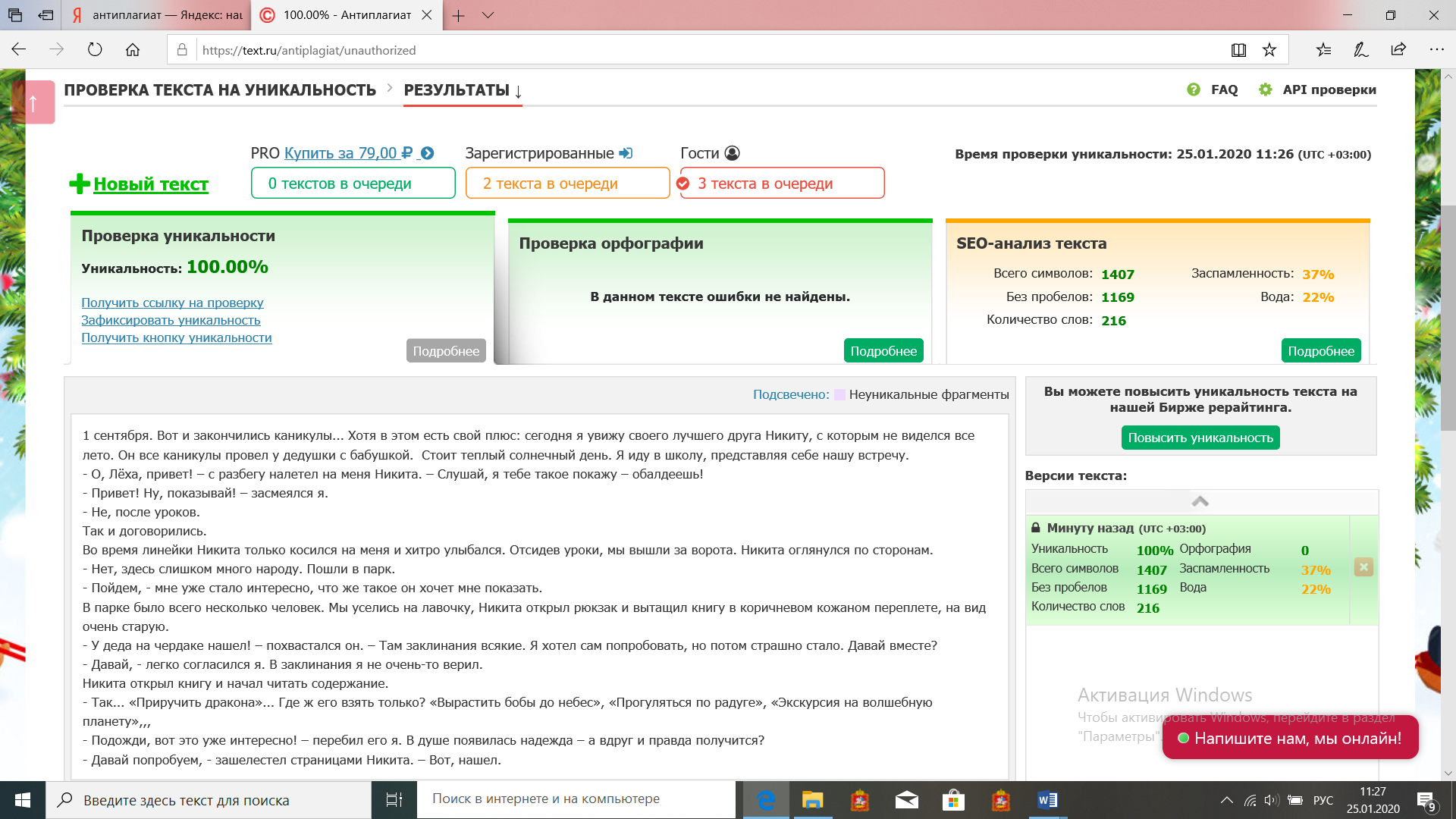 